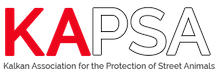 Charity Gift Aid Declaration – multiple donation - KAPSABoost your donation by 25p of Gift Aid for every £1 you donateGift Aid is reclaimed by the charity from the tax you pay for the current tax year. Your address is needed to identify you as a current UK taxpayer.Please notify the charity if you: 		  want to cancel this declaration 
		  change your name or home address 
		  no longer pay sufficient tax on your income and/or capital gains 
If you pay Income Tax at the higher or additional rate and want to receive the additional tax relief due to you, you must include all your Gift Aid donations on your Self-Assessment tax return or ask HM Revenue and Customs to adjust your tax code. 
Please RETURN YOUR FORM using one of the following options: 
By email: kapsa_giftaid@kapsaonline.com
By whats app: 07712928000In order to Gift Aid your donation you must tick below: ___(please tick). I want to Gift Aid my donation of £______ and any donations I make in the future or have made in the past 4 years to: Name of Charity:  Friends of KAPSA (UK)I am a UK taxpayer and understand that if I pay less Income Tax and/or Capital Gains Tax than the amount of Gift Aid claimed on all my donations in that tax year it is my responsibility to pay any difference. My Details Title  ____________First name or initial(s)____________________________________  Surname  _____________________________________________Full Home address  ______________________________________________________Postcode  _______________Date  ___________________